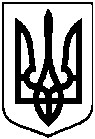 СУМСЬКА МІСЬКА РАДАVІІ СКЛИКАННЯ LXXXII СЕСІЯРІШЕННЯвід 23 вересня 2020 року № 7392-МР                          м. СумиПро затвердження Переліку другого типу об’єктів комунальної власності Сумської міської об’єднаної територіальної громади, що підлягають передачі в оренду без проведення аукціонуВідповідно до статей 6, 15 Закону України «Про оренду державного та комунального майна» від 03.10.2019 № 157-ІХ, пункту 28 Порядку передачі в оренду державного та комунального майна, затвердженого постановою Кабінету Міністрів України від 03.06.2020 № 483 «Деякі питання оренди державного та комунального майна», враховуючи пропозиції постійної комісії з питань законності, взаємодії з правоохоронними органами, запобігання та протидії корупції, місцевого самоврядування, регламенту, депутатської діяльності та етики, з питань майна комунальної власності та приватизації Сумської міської ради (протокол                                  від 18 серпня 2020 року № 94), керуючись статтею 25, частиною п’ятою статті 60 Закону України «Про місцеве самоврядування в Україні», Сумська міська радаВИРІШИЛА:Затвердити Перелік другого типу об’єктів комунальної власності Сумської міської об’єднаної територіальної громади, що підлягають передачі в оренду без проведення аукціону згідно з додатком.Департаменту комунікацій та інформаційної політики Сумської міської ради (Кохан А.І.) оприлюднити рішення на офіційному сайті Сумської міської ради в мережі Інтернет не пізніше як у десятиденний строк після його прийняття.Організацію виконання цього рішення покласти на першого заступника міського голови Войтенка В.В.Секретар Сумської міської ради                                                                     А.В. БарановВиконавець: Клименко Ю.М._______________Додаток до рішення Сумської міської ради «Про затвердження Переліку другого типу об’єктів комунальної власності Сумської міської об’єднаної територіальної громади, що підлягають передачі в оренду без проведення аукціону»від 23 вересня 2020 року № 7392-МРПерелік другого типу об’єктів комунальної власності Сумської міської об’єднаної територіальної громади, що підлягають передачі в оренду без проведення аукціонуСекретар Сумської міської ради                                                                 А.В. БарановВиконавець: Клименко Ю.М.__________________ № п/ пАдреса об’єкта орендиТип об’єкта орендиЦільове призначенняПлоща об’єкта оренди, кв.м1.м. Суми, вул. Троїцька, 8нежитлові приміщеннярозміщення Управління Державної казначейської служби України у м. Сумах Сумської області510,72.м. Суми, вул. Воскресенська, 7нежитлові приміщеннярозміщення Головного управління Державної казначейської служби України у Сумській області1155,53.м. Суми, вул. Герасима Кондратьєва, 146/1нежитлові приміщеннярозміщення Сумського районного відділу державної виконавчої служби Північно-Східного міжрегіонального управління Міністерства юстиції (м. Суми) та Сумського районного відділу державної реєстрації актів цивільного стану Північно-Східного міжрегіонального управління Міністерства юстиції (м. Суми)205,84.м. Суми, вул. Троїцька, 17нежитлові приміщеннярозміщення Центрального відділу державної реєстрації актів цивільного стану Управління державної реєстрації ПівнічноСхідного міжрегіонального управління Міністерства юстиції (м. Суми)205,35.м. Суми, просп. Тараса Шевченка, буд. 3нежитлові приміщеннярозміщення Сумської міської державної нотаріальної контори217,06.м. Суми, мн. Незалежності, буд. 8нежитлові приміщеннярозміщення Сумської районної державної нотаріальної контори358,17.м. Суми, вул. Реміснича, буд. 12/2нежитлові приміщеннярозміщення Сумського обласного державного нотаріального архіву407,18.м. Суми, вул. Герасима Кондратьєва, буд. 110нежитлові приміщеннярозміщення соціального закладу з правом проживання соціально незахищеним категоріям 	жінок з дітьми349,19. м. Суми, вул. Марко Вовчок, буд. 2нежитлові приміщеннярозміщення КНП «Сумська центральна районна клінічна лікарня» Сумської районної ради Сумської області4950,3